Таласский «синдром». Какое право у власти раскалывать народ пополам?18 апреля 2012Версия для печатиМы без устали твердим и твердим во все стороны: «Кыргызстан – демократическая страна». И никто не задается вопросом: а есть ли вообще на сегодняшний день великие ценности демократии в нашей стране? Каждый занят сам собой. Чиновникам все равно – демократия ли, бюрократия ли. Им лишь бы не соскользнуть со своих кресел, куда они добрались, и исподтишка делать деньги и наслаждаться богатством.Развитые демократические страны изначально поняли ценность свободы слова, уравновешенно смотрят на критику, уважают требования граждан, удовлетворяют жаждущих принятием конструктивных решений. А бедное кыргызское государство? Правительство уже 20 лет прикрывается отговоркой: «Мы строим демократическое государство», - получало крупные суммы средств из развитых стран для демократических программ. К сожалению, они встали на мошеннический путь, и эти средства только сами проглотили один за другим. Они рассовали сомы и зелененькие по своим карманам и, хотя прикрывались принятием Конституции демократического государства, программ и законов, но все равно, не поскользнувшись, следуют по пути так называемых политиков, мечтающих об управлении с помощью тоталитарного режима. Депутат Жогорку Кенеша О.Текебаев, говоря: «Мы быстро станем развиваться», - изо всех сил постарался заставить принять преступную Конституцию его собственного авторства против авторитарного режима, адаптированную к переходу на партийное управление, вынуждающую идти на фальсификации, мы все тому свидетели.Партии получили превосходство над народом, не считаются с простым населением и изгоняют его, будто врагов, со своей земли, чему подтверждение события, произошедшие 12 апреля в Таласе. То, что партийное управление, будь оно неладно, чрезвычайно  удобно для сокрытия преступлений, открыто продемонстировало разграбление банков после апрельской революции, воровство 320 миллионов долларов. Если на то пошло, то безо всякого смущения рассказали сами очевидцы, а то и помогавшие грузить, как 2800 кг золота из лаборатории Максима Бакиева загрузили себе большие люди из «Ата Мекена» О.Текебаев, Р.Тологонов, Б.Шерниязов. Ну, а Генеральная прокуратура по этой информации даже не возбудила каких-либо следственных мероприятий.Если в нашей стране произойдет еще одна революция, то никто не может гарантировать, что народ не пойдет грабить все банки, начиная с Национального банка, а не торговые центры. Таким образом, сами руководители народа, будь неладны их выходки, начинают свои скверные примеры, обучают им народ.Что касается парламента и ветвей власти, там переполнено одними акаевскими, бакиевскими хвостами, пришедшими силой грязных денег, преступниками, предателями народа, распродающими земли. Сколько бы ни твердили с горечью, что они воруют богатства государства, народа, проедают их, но продавшиеся хранители законов и телевидение, газеты все это укрывают, потому что они работают сообща с ними, рука об руку, чванливые, снаружи блестящие, внутри грязные люди.12 апреля движение «Кыргызстан жаны кучтору» собрало таласский народ с чистыми намерениями поделиться с народом переполняющими проблемами, рассказать о воровстве власти, что власти начали распродавать не только земли, но и воды, донести это до народа, вместе решать и вынести итоги. Когда мы прибыли в Талас, то подверглись заранее и очень мощно организованной властями провокации. Возглавляемые младшим братом Бабанова, родственниками губернатора Койсун Курманалиевой дежурные «ОБОНовцы» из партий «Республика», «Ата-Мекен», живущие на их грязные деньги, обманули собравшийся народ лживыми разговорами: «С юга идут Мадумаров, Ташиев», - призывали выгнать пришедших на стадион людей. Простое население даже не приняло во внимание, что в очередной раз по причине своей доверчивости стало оружием в руках власти. А «эти» дошли до того, что выгоняли народ, прибывший из разных регионов гостей, били ногами, сломали микрофон на трибуне, колонки, а поющего о тяготах народа Сагынбека Момбекова хватали за грудки, ругали и запугивали: «Убьем». Стоящего перед народом Таалая Изатова сам начальник милиции пришел и арестовал, посадил, возбудил уголовное дело, сразу же передал прокуратуре, а затем в суд, и с выдачей предостережения отпустили.Некогда по указанию Бакиева тогдашний глава ГКНБ Мурат Суталинов разломал юрты движения «Объединенный фронт» перед парламентом, пришел сам и ногами разбил тундук юрты. Такая выходка в последующем не привела к добру. Ну, а на вчерашнем митинге таласцы сожгли головные уборы и флаги у «Кыргызстан жаны кучтору». Что у кыргызов есть более высокое, чем тундук и головной убор?! Когда таласцы сжигали головные уборы, никто из них не оглянулся назад, не задумался. Разве приведут в последующем к чему-то доброму такие выходки, которые не нравятся Богу?! В действительности, к этому собранию Мадумаров и Ташиев не имели никакого отношения. Если это не просто действия власти, чтобы не дать собраться народу, не дать провести митинг, пусть наши пакости пока останутся неизвестными - то что тогда? С одной стороны, будет правильным сказать, что это обозначает – они сами себя потеряли,  обманывают. Абсолютно ясно, такие грязные деяния приведут не только к расколу между севером и югом, но и к разделению малочисленных кыргызов по регионам, к стравливанию их друг с другом. Когда в бакиевские времена правления мы шли пешим ходом в Тюп, и там такие же «ОБОНовцы» и дежурные предатели избивали яйцами Текебаева, сорвали и бросили оземь калпак Шерниязова, и сотрудники ГКНБ пинали, я, стоя позади, заорал: «На-те, убейте меня, вы только этого хотите, пусть тогда прольется кровь», - тогда народ, посмотрев на меня, остановился. А разве Бабанов забыл, как народ его избивал пластиковыми бутылками, и он едва смог убежать? Такие дикие проявления они сами пережили на своей «шкуре», а как только пришли к власти, тотчас забыли об этом, разве это не равносильно надменности?Мы считаем предательством, что таласцы встали вместе с властью, не защитили народ! В свое время некоторые таласские предатели, дежурные, глядевшие с ненавистью на тюпцев, сейчас сами называются «ОБОНовцами», сапогами растаптывают свою честь и достоинство, и они этого не замечают? Если на Иссык-Куле говорят только о тюпцах, то в Таласе вся Таласская область получила дурную славу. Испортилось мнение народа из  других регионов, который ранее думал хорошо: таласцы отличные, не продаются, истинные патриоты. Мало того, как говорится,«сильный вор завалит обворованного им хозяина исками» - они примчались в Бишкек, обманутые за 2 копейки властями таласские дежурные успели организовать пресс-конференцию в агентстве 24.kg, прямо-таки скрежеща зубами, показывая себя преступниками: «Если надо, мы за эту власть отдадим свои жизни». Аферистам-обманщикам из власти все равно, если 80 дежурных отдадут свои жизни, их интересуют только должность и деньги. Ясное дело, такими предательскими действиями таласские сородичи будут враждовать не с другими регионами, а начнут нагнаивать конфликт друг с другом.Не должно забываться пройденное при установлении в стране новой власти. Мы разве позабыли, что Акаев по локоть в пролитой крови невинных людей в Аксыйских событиях? Что Бакиев по пояс в крови людей в народном восстании в апреле? А Отунбаева и Атамбаев искупались в народной крови в трагических июньских событиях?! Не успеешь рта открыть - они, оказывается, сразу говорят: «Дайте время поработать, а потом выносите заключение». Говоря по правде, они ведь просят время не для работы, а для распродажи земель, вод, богатств месторождений, разбогатеть, а потом уехать за границу. То, что Акаев награбил за 15 лет, Бакиев - за 5 лет, нынешние на утро после 7 апреля начали грабеж, о чем нам всем известно. В один из каких-то дней их грязные мысли, дескать, скупим народ, у нас преизбыточно втихую нахапанных денег, - кончатся крахом. Власть никогда не должна доминировать над народом, напротив, народ должен оказывать превосходство над властью, нам необходимо сделать власть рабом народа!Источник: Газета «Майдан.kg» № 9 от 18.04.2012 / стр. 6 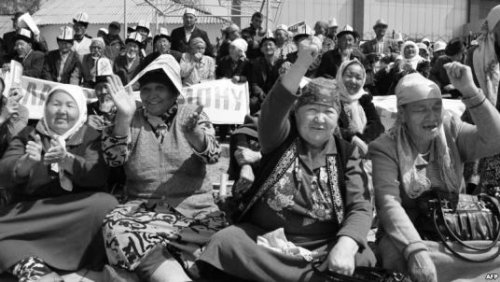 Автор: Качкын БУЛАТОВ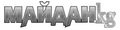 